Découvrir les ateliersVisée : Aller à la découverte d'un atelier afin de percevoir comment il contribue à mettre en œuvre la dimension apostolique de la communauté.Expérience à vivre sur 1 an, ou davantage selon les propositions faites par les ateliers.On peut faire l'expérience seul ou à plusieurs. Choisir l'atelier dont on va suivre les activités : Ateliers professionnels : Justice, SantéAteliers transversaux : Etranger, Arts, CCC (Chrétiens Co-responsables de la Création).Participer aux rencontres et suivre les publications de l'atelier sur le site de la CVX France : http://www.cvxfrance.com/ateliers/> Pour contacter un atelier, s’adresser au secrétariat : contact@cvxfrance.comRelecture et partage :La relecture au sein de la communauté locale peut se faire en plusieurs temps et/ou à la fin de l'expérience.Pour préparer mon partage, je peux m’aider des questions suivantes :Me remémorer quelles étaient mes attentes au début de l'expérience... Ce que j'ai vu et entendu a-t-il correspondu à ces attentes ? Y a-t-il eu des étonnements, des déplacements ?Quels aspects de la CVX cela m'a-t-il permis de découvrir ?Est-ce que cela change quelque chose dans la manière dont je me perçois, comme serviteur du Christ / comme membre de la CVX ?Pour aller plus loin :Participer à une Université d’été de la Communauté.Date : Décembre 2016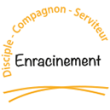 Axe serviteur - Dimension « dans et pour le monde » - Agir